DAN - die anderen Nachrichten 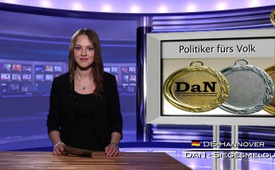 Politiker fürs Volk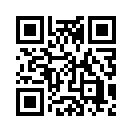 Ein Kreistagsabgeordneter aus Nordrhein-Westfalen setzt sich aktiv für die Volksabstimmung in Deutschland ein.Ein Kreistagsabgeordneter aus Nordrhein-Westfalen setzt sich aktiv für die Volksabstimmung in Deutschland ein. Nach einer S&G-Infoveranstaltung im März 2013 zum Thema „Impfzwang“, stellte er kurzerhand eine offizielle Anfrage an den Landrat des Rhein-Sieg-Kreises. Eine seiner sieben Fragen lautete: „Welche Zusatzstoffe sind in den von Ihnen im Impfkalender, Tabelle 1.1, aufgeführten Standardimpfungen für Säuglinge und Kleinkinder bis zwei Jahren enthalten? Auch Formaldehyd und Quecksilber? Listen Sie die Zusatzstoffe bitte auf.“ Worauf der Landrat in seinem offiziellen Schreiben antwortete: „...eine Liste aller Hilfsstoffe in zugelassenen Impfstoffen liegt dem Gesundheitsamt nicht vor.“ Diese höchst dramatische Antwort musste übrigens zur Info an alle anderen im Kreistag vertretenen Parteien (CDU, SPD, Grüne ...) geschickt und im offiziellen Protokoll des Landrates aufgenommen werden. In diesem Stil konfrontierte besagter Kreistagsabgeordneter den Landtag bereits mit Themen wie „Gefahr durch Chemotherapie,“ „Diabetes ist heilbar,“ „Gefahren durch die Pharmalobby“ u.v.m. und regt so seit Jahren Politiker zum Denken an. Dieser Politiker sieht die S&G als wichtiges Medium an, um die Bevölkerung umfassend zu informieren, denn bei einem einseitig informierten Volk bringt auch die von ihm geforderte Volksabstimmung nichts. Wir brauchen mehr Politiker, die ihre eigentliche Aufgabe erfüllen und selbst bei umstrittenen Themen für die wahren Bedürfnisse der Bevölkerung und für gesunde Werte eintreten.von meQuellen:ZeugenberichtDas könnte Sie auch interessieren:#DaN - Die anderen Nachrichten - www.kla.tv/DaNKla.TV – Die anderen Nachrichten ... frei – unabhängig – unzensiert ...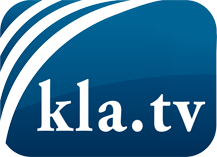 was die Medien nicht verschweigen sollten ...wenig Gehörtes vom Volk, für das Volk ...tägliche News ab 19:45 Uhr auf www.kla.tvDranbleiben lohnt sich!Kostenloses Abonnement mit wöchentlichen News per E-Mail erhalten Sie unter: www.kla.tv/aboSicherheitshinweis:Gegenstimmen werden leider immer weiter zensiert und unterdrückt. Solange wir nicht gemäß den Interessen und Ideologien der Systempresse berichten, müssen wir jederzeit damit rechnen, dass Vorwände gesucht werden, um Kla.TV zu sperren oder zu schaden.Vernetzen Sie sich darum heute noch internetunabhängig!
Klicken Sie hier: www.kla.tv/vernetzungLizenz:    Creative Commons-Lizenz mit Namensnennung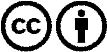 Verbreitung und Wiederaufbereitung ist mit Namensnennung erwünscht! Das Material darf jedoch nicht aus dem Kontext gerissen präsentiert werden. Mit öffentlichen Geldern (GEZ, Serafe, GIS, ...) finanzierte Institutionen ist die Verwendung ohne Rückfrage untersagt. Verstöße können strafrechtlich verfolgt werden.